Desire2Learn (D2L) Winterim Workshop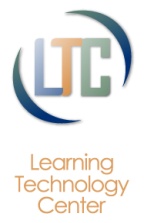 Monday, January 13, 2014, Hyland Hall, Room 3101 & McGraw 115Workshop Facilitators: Renee Pfeifer-Luckett & Elizabeth SimpsonParticipants may register for the full day or only selected sessions.If you would like assistance or consultations regarding any tools discussed, contact the Learning Technology Center, McGraw Hall 120, Monday-Friday, 8:30 a.m. to 4:30 p.m.TIMETOPIC8:30 to 8:45 a.m.Welcome, Introductions, and Overview of the Day8:45 to 9:30a.m.Turnitin Suite, Hyland 3101Turnitin is a suite of three tools:  GradeMark, PeerMark, and OriginalityCheck.  OriginalityCheck is a tool for reviewing student papers for unoriginal content, and is easily used through the DropBox in D2L.  GradeMark can help you efficiently provide feedback on student papers, and PeerMark is a tool to manage peer review of student papers.  This session includes best-practices of these three tools, and hands-on practice.  Break (light refreshments provided)9:45 to 10:15a.m.Pedagogy of eTextbooks, Hyland 3101eTextbooks are digital textbooks your students can use for either online or face-to-face courses.  They often have a variety of features which enhance the traditional physical textbooks.  This session will cover the pedagogy of eTextbooks and showcase some suggestions for how to effectively use them in your course.   10:15 to 11:00 amCourseSmart Demo, Hyland 3101CourseSmart is an eTextbook platform used by UW-Whitewater.  In this session a CourseSmart representative will showcase CourseSmart and demonstrate some best practices in using this tool.Break11:15 to 12:15 p.m.eService Learning, Hyland 3101eService Learning is a service learning program or project conducted online.  The online format allows students limited by work oblications or geography to participate.  This session will introduce some examples of eService Learning projects, and feature a student and a site administrator who have participated in eService Learning projects..Lunch Break (lunch is on your own)1:30 to 3:00 p.m.Beyond PowerPoint, McGraw 115This session is a hands-on workshop for faculty who would like to broaden their horizons beyond PowerPoint.  It will feature some free tools that instructors can easily use from home including Prezi and Screen-Cast-O-Matic, and we will also introduce Respondus Study Mate.  The session will finish with a tour of the Learning Technology Center’s studio, and an explanation of the resources you have at your disposal.